24 февраля в школе закончился месячник патриотического воспитания. Ученики приняли в нем активное участие.
Начальная школа посетила районный краеведческий музей им. Н.Усенко, организовали выставку рисунков "Будем в Армии служить".
Мальчики показали силу, умения, ловкость в конкурсе "Ура, защитникам страны!"
Рыцаря класса выбрали девочки 5 класса. В познавательной игре "Сыны России" участвовали мальчики 7-8 классов. Интересную конкурстную программу для юношей 8-9 классов "Я готов к Армии" провел учитель физической культуры В.И.Шипелкин.
Гостями в школе были заместитель начальника Венюковской погранзаставы, а также представитель организации "Боевое братство" Перерва В.Т.
Концерт, посвященный Дню защитника Отечества, прошел в с.Венюково для жителей села и служащих погранзаставы. Участники школьной и клубной самодеятельности исполняли песни , танцы, стихи, посвященные празднику.

22.01.11г. Новости спортивной жизни.

14 и 21 января 2011 года проходили районные соревнования по волейболу. 
14 января честь нашей школы защищала  команда девушек  в составе:
Горянская Анастасия, Довженко Екатерина, Шевченко Оксана, Апостолова Светлана, Пестерникова Ксения, Бондарь Вера, Кузнецова Анастасия и Коршунова Анастасия. Девушки заняли почетное 3-е место.
21 января соревновались юноши. Наша команда в составе Левина Евгения, Алмакаева Сергея, Бондаря Тимура, Кремзукова Евгения, Шевчука Алексея,Ежели Юрия, Белошниченко Александра заняла 2-е место!Мы поздравляем наших спортсменов!

Желаем дерзких планов и идей,

Вершин, к которым хочется стремиться,

А рядом близких, искренних людей,

Чтоб с ними щедро счастьем поделиться!


29.12.10 г.      Подведем итоги... Наши дела за I-е полугодие 2010-2011 учебного года: 
Сентябрь.        
Классные часы «Древний город, устремленный в будущее» ·         
Игра В Гостях у осени» для 1-4 классов ·        
 Школьный туристический слет ·         
День борьбы с международным терроризмом: минутки общения «Международный терроризм», «Безмерное горе России , имя ему –Беслан»           
Участие в районной игре "Школьная перепись", 1 место 
 
На школьном туристическом слете.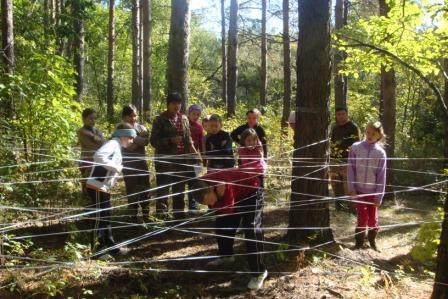 Октябрь.        
День самоуправления «Тетрадь в клеточку» ·         
Школьный тур предметных олимпиад ·         
Неделя  «Край родной, дальневосточный»: - М.о. и презентации «Край, где я живу», «Заповедники нашего края», 
«Красная книга Хабаровского края», - игра-путешествие  «Знаешь ли ты свой край», - викторина «Из истории нашего края» ·         
Праздник  «Тебя первоклашкой зовут» ·        
 Первенство школы по настольному теннису ·         
Спортивная игра «Кузьминки –курьи именины» -победитель 6 класс 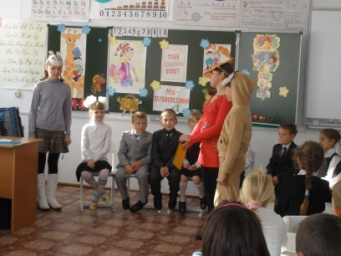 Ноябрь.       
Экологическая неделя: - операция «Помоги зимующей птице» - конкурс на лучшую кормушку - конкурс газет «Мир птиц» ·         
Праздник для мам «Милая, любимая, родная! 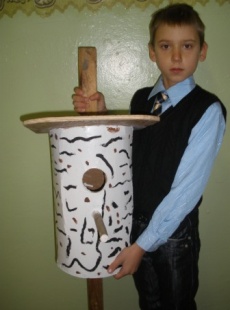  Декабрь.        
Неделя правовых знаний: - учебно-игровое занятие «На что имеем право» 1-4 кл. - минутки общения «День правовых знаний», 
«Узнай свои права» 1-11 кл. - просмотр презентаций « Каждый имеет право» 1-11 кл. 
Классные часы  « Учимся думать о себе и о других» 5-8 кл. - классные часы «Спорт и здоровье» 
Спортивная тусовка «Супермен 2010» 
Экологическая операция «Елочка» - конкурс мини-сказок «Жила-была Елочка» 
Праздники «Новогодний калейдоскоп» 